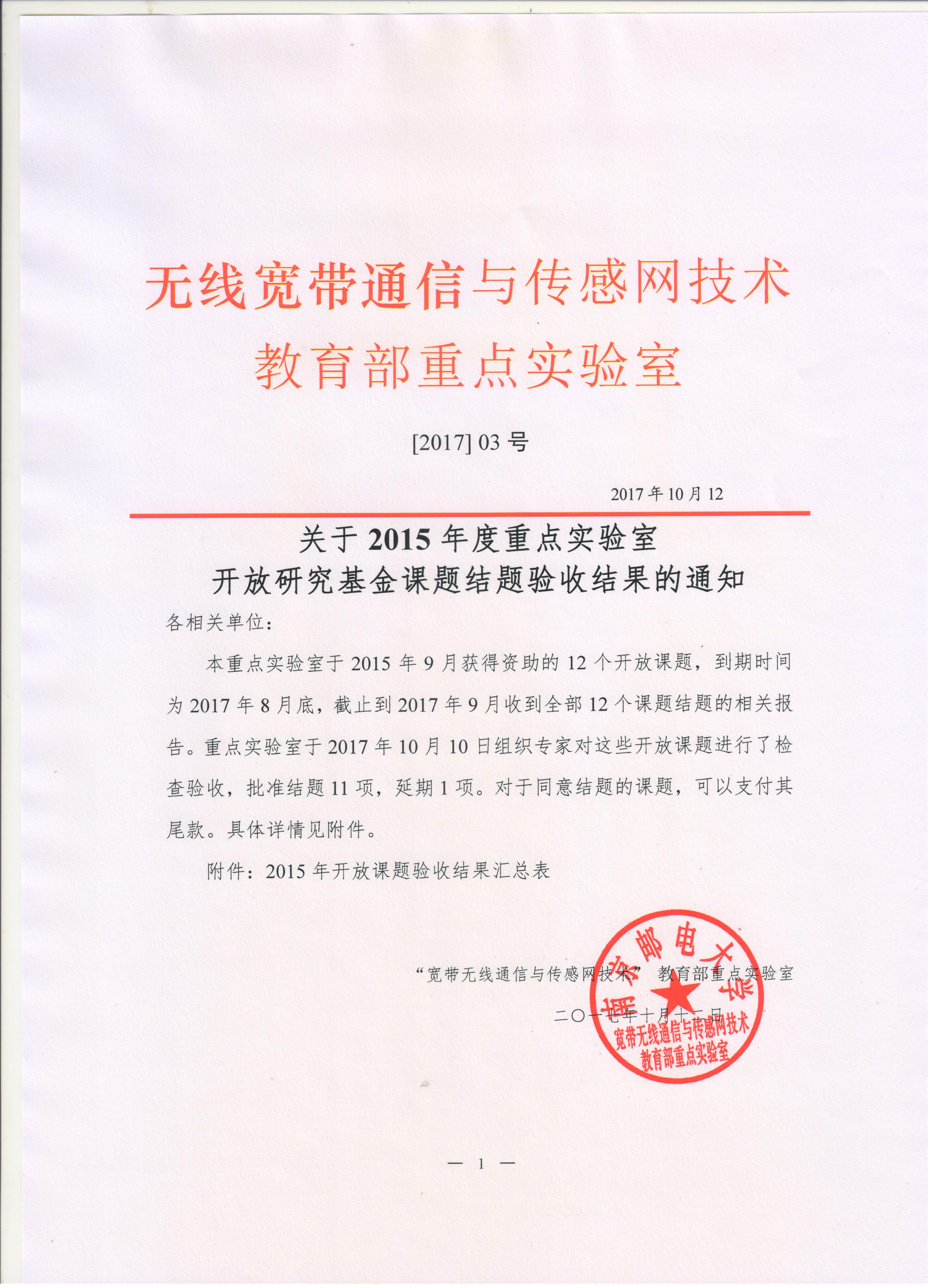 附件：2015年“无线宽带通信与传感网技术”教育部重点实验室开放基金课题验收结果汇总表经费单位：万元项目编号项目名称承担单位负责人起止日期验收结果尾款NYKL201501中继网络无线携能通信研究华南理工大学刘  元2015.9.1-2017.8.31同意结题1.5NYKL201502绿色无线传感器网络新型协议设计与高能效传输方案优化东南大学李春国2015.9.1-2017.8.31同意结题1.5NYKL201503空间调制编解码技术研究华南理工大学丁跃华2015.9.1-2017.8.31同意结题1.5NYKL201504面向物联网感知大数据的高效获取技术研究武汉理工大学李春林2015.9.1-2017.8.31同意结题1.5NYKL201505认知无线网络中基于协作分集的物理层安全技术及优化策略研究南京工业大学褚御芝2015.9.1-2017.8.31同意延期暂缓NYKL201506蜂窝网络中面向小区边缘用户体验的无线资源管理研究解放军理工大学杨文东2015.9.1-2017.8.31同意结题1.5NYKL201507面向大数据处理的流计算复杂事件处理模型南京邮电大学王  堃2015.9.1-2017.8.31同意结题1.5NYKL201508软件定义大数据网络异常流量识别方法研究南京邮电大学孙知信2015.9.1-2017.8.31同意结题1.5NYKL20150960GHz 频段室内高速无线传输技术研究南京邮电大学王  磊2015.9.1-2017.8.31同意结题1.5NYKL2015010面向无线传感器网络的高能效鲁棒协作传输关键问题研究南京邮电大学欧阳健2015.9.1-2017.8.31同意结题1.5NYKL2015011多维协调安全协议及在量子密钥分发中应用研究南京邮电大学赵生妹2015.9.1-2017.8.31同意结题1.5NYKL2015012智能视觉物联网中的群体行为语义描述技术研究南京邮电大学樊亚文2015.9.1-2017.8.31同意结题1.52015年度的开放课题结题申请统计2015年度的开放课题结题申请统计2015年度的开放课题结题申请统计2015年度的开放课题结题申请统计2015年度的开放课题结题申请统计序号姓名单位题目结题申请成果1李国春东大绿色无线传感器网络新型协议设计与高能效传输方案优化申请结题已发表3篇SCI检索期刊论文2刘元华南理工中继网络无线携能通信研究申请结题已发表1篇SCI检索期刊论文3丁跃华华南理工空间调制编解码技术研究申请结题已录用1篇SCI检索期刊论文，有录用证明4李春林武汉理工面向物联网感知大数据的高效获取技术研究申请结题已发表1篇SCI检索期刊论文5杨文东解放军理工大学蜂窝网络中面向小区边缘用户体验的无线资源管理研究申请结题已发表1篇SCI检索期刊论文，录用1篇SCI论文，3篇EI国际会议文章6王  堃南邮面向大数据处理的流计算复杂事件处理模型申请结题已发表9篇SCI检索期刊论文7孙知信南邮软件定义大数据网络异常流量识别方法研究申请结题已发表5篇SCI检索期刊论文8王  磊南邮60GHz 频段室内高速无线传输技术研究申请结题已发表4篇SCI检索期刊论文9欧阳健南邮面向无线传感器网络的高能效鲁棒协作传输关键问题研究申请结题已发表1篇SCI检索期刊论文10赵生妹南邮多维协调安全协议及在量子密钥分发中应用研究申请结题已发表13篇SCI检索期刊论文11樊亚文南邮智能视觉物联网中的群体行为语义描述技术研究申请结题已发表2篇SCI检索期刊论文,1篇国内期刊论文，提交发明专利一份12褚御芝南京工业大学认知无线网络中基于协作分集的物理层安全技术及优化策略研究申请延期1篇论文待投